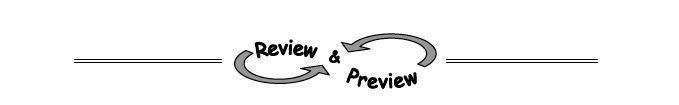 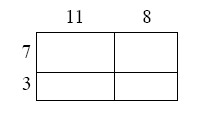 3-48. For the entire rectangle at right, find the area of each part and then find the area of the whole.   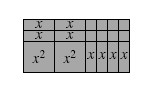 3-49.  Write the area of the rectangle at right as a product and as a sum.   3-50. When solving  =  for x, Nathan noticed that x is divided by 6.   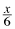 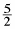 What can he do to both sides of the equation to get x alone?  Solve for x.  Then check your solution in the original equation.  = Use the same process to solve this equation for x:  = .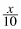 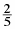 3-51. Girl wants to play a game called “Guess My Line.”  She gives you the following hints:  “Two points on my line are (1, 1) and (2, 4)."  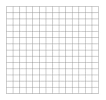 What is the slope of her line?  A graph of the line may help.What is the y-intercept of her line? What is the equation of her line? 